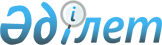 О внесении изменений в решение акима от 12 марта 2014 года № 1 "Об образовании избирательных участков в Костанайском районе"
					
			Утративший силу
			
			
		
					Решение акима Костанайского района Костанайской области от 7 июля 2016 года № 2. Зарегистрировано Департаментом юстиции Костанайской области 10 августа 2016 года № 6576. Утратило силу решением акима Костанайского района Костанайской области от 13 марта 2020 года № 1
      Сноска. Утратило силу решением акима Костанайского района Костанайской области от 13.03.2020 № 1 (вводится в действие по истечении десяти календарных дней после дня его первого официального опубликования).
      В соответствии со статьей 23 Конституционного Закона Республики Казахстан от 28 сентября 1995 года "О выборах в Республики Казахстан" РЕШИЛ:
      1. Внести в решение акима Костанайского района от 12 марта 2014 года № 1 "Об образовании избирательных участков в Костанайском районе" (зарегистрировано в Реестре государственной регистрации нормативных правовых актов под № 4525, опубликовано 28 марта 2014 года в газете "Арна") следующие изменения:
      в приложении к указанному решению:
      избирательные участки № 528, № 534, № 577 исключить;
      избирательные участки № 527, № 532, № 578 изложить в новой редакции:
      "Избирательный участок № 527
      В границах: села Владимировка, села Янушевка.";
      "Избирательный участок № 532
      В границах: села Глазуновка, села Степное.";
      "Избирательный участок № 578
      В границах: села Надеждинка, села Майалап.".
      2. Контроль за исполнением настоящего решения возложить на заместителя акима района по социальной работе.
      3. Настоящее решение вводится в действие по истечении десяти календарных дней после дня его первого официального опубликования.
      Председатель
      Костанайской районной
      избирательной комиссии
      _____________ В. Панин
					© 2012. РГП на ПХВ «Институт законодательства и правовой информации Республики Казахстан» Министерства юстиции Республики Казахстан
				
      Аким Костанайского района

К. Ахметов
